名　　稱原住民身份法 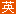 修正日期 民國 97 年 12 月 03 日 